Řešte slovní úlohy pomocí kombinatorických pravidel:1. V osudí je 5 koulí bílých a 12 černých. Kolikerým způsobem je možno vytáhnout:	a) 4 koule, z nichž dvě budou bílé a dvě černé	b) 4 koule bílé	c) 4 koule stejné barvy?2. Ve třídě je 30 žáků, z nichž má být vybráno 6 členů samosprávy. Kolika způsoby to bude možné, jestliže:	a) každá funkce je jiná			b) dva členové mají stejnou funkci?3. Ve skladu je 10 výrobků, mezi nimi jsou 3 vadné. Kolika způsoby z nich můžeme vybrat pět výrobků tak, aby:	a) všechny byly dobré			b) byl právě 1 vadný			c) byl nejvýše 1 vadný			d) byl aspoň 1 vadný?4. V kupé železničního vagónu je na každé straně po čtyřech sedadlech. Z 8 cestujících si 3 přejí sedět ve směru jízdy, 2 proti směru jízdy, zbývajícím třem je to lhostejné. Kolika způsoby se mohou cestující rozsadit? 5. Kolika způsoby se v šestimístné lavici může rozmístit šest studentů, jestliže:		a) dva chtějí sedět vedle sebe		b) dva chtějí sedět vedle sebe a třetí chce sedět na kraji?6. Kolik hráčů se zúčastnilo turnaje ve stolním tenisu, jestliže bylo odehráno ve dvouhře celkem 21 zápasů a hráči hráli s každým jen jednou?7. Hokejové mužstvo má 20 hráčů: 13 útočníků, 5 obránců, 2 brankáře. Kolik různých sestav by mohl trenér sestavit, jestliže sestava má 3 útočníky, 2 obránce a 1 brankáře?8. Z kolika prvků je možné vytvořit 420 dvoučlenných variací bez opakování?9. Učitel má k dispozici 20 aritmetických a 30 geometrických příkladů. Na písemnou práci má vybrat 1 aritmetický a 2 geometrické příklady. Kolik má možností na sestavení písemných prací?10. Kolik je prvků, jestliže počet variací 2. třídy bez opakování z nich vytvořených je o 36 větší, než počet kombinací 2. třídy?11. Zmenší-li se počet prvků o dva, zmenší se počet permutací z těchto prvků 462krát. Určete počet prvků.12. Do výtahu nastoupí osm osob. Tři osoby vystoupí v 5. patře, dvě osoby v 6. patře a zbytek v 7. patře. Kolik různých možností může nastat?Řešení:1.a)     b)     c)  2. a)       b) 3. a)     b)     c)     d) 4.  5. a)     b) 6.  7. 8. 9. 10. 11. 12. Použitý zdroj:CALDA, Emil, a DUPAČ, Václav. Matematika: kombinatorika, pravděpodobnost, statistika. 
4. vyd. Praha: Prometheus, 2005. ISBN 978-80-7196-147-5.PETÁKOVÁ, Jindra. Příprava k maturitě a k příjímacím zkouškám na vysoké školy. Praha: Prometheus, 1998. ISBN 80-7196-099-3.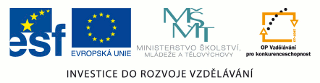 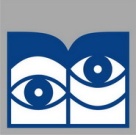 Obchodní akademie a Střední odborná škola, gen. F. Fajtla, Louny, p.o.Osvoboditelů 380, LounyObchodní akademie a Střední odborná škola, gen. F. Fajtla, Louny, p.o.Osvoboditelů 380, LounyObchodní akademie a Střední odborná škola, gen. F. Fajtla, Louny, p.o.Osvoboditelů 380, LounyObchodní akademie a Střední odborná škola, gen. F. Fajtla, Louny, p.o.Osvoboditelů 380, LounyObchodní akademie a Střední odborná škola, gen. F. Fajtla, Louny, p.o.Osvoboditelů 380, LounyČíslo projektuCZ.1.07/1.5.00/34.0644Číslo sadyČíslo sady      30      30Číslo DUM08PředmětMatematikaMatematikaMatematikaMatematikaMatematikaMatematikaMatematikaTematický okruhKombinatorika, pravděpodobnost a statistikaKombinatorika, pravděpodobnost a statistikaKombinatorika, pravděpodobnost a statistikaKombinatorika, pravděpodobnost a statistikaKombinatorika, pravděpodobnost a statistikaKombinatorika, pravděpodobnost a statistikaKombinatorika, pravděpodobnost a statistikaNázev materiáluSlovní úlohy řešené kombinatorickySlovní úlohy řešené kombinatorickySlovní úlohy řešené kombinatorickySlovní úlohy řešené kombinatorickySlovní úlohy řešené kombinatorickySlovní úlohy řešené kombinatorickySlovní úlohy řešené kombinatorickyAutorIng. Jana MilkováIng. Jana MilkováIng. Jana MilkováIng. Jana MilkováIng. Jana MilkováIng. Jana MilkováIng. Jana MilkováDatum tvorbyúnor 2014RočníkRočníkRočníktřetítřetítřetíAnotacePracovní list se souborem příkladů slouží k upevnění znalostí studentů a procvičení správných rozhodnutí při řešení slovních úloh. Je vhodný k přímé výuce i k samostudiu.AnotacePracovní list se souborem příkladů slouží k upevnění znalostí studentů a procvičení správných rozhodnutí při řešení slovních úloh. Je vhodný k přímé výuce i k samostudiu.AnotacePracovní list se souborem příkladů slouží k upevnění znalostí studentů a procvičení správných rozhodnutí při řešení slovních úloh. Je vhodný k přímé výuce i k samostudiu.AnotacePracovní list se souborem příkladů slouží k upevnění znalostí studentů a procvičení správných rozhodnutí při řešení slovních úloh. Je vhodný k přímé výuce i k samostudiu.AnotacePracovní list se souborem příkladů slouží k upevnění znalostí studentů a procvičení správných rozhodnutí při řešení slovních úloh. Je vhodný k přímé výuce i k samostudiu.AnotacePracovní list se souborem příkladů slouží k upevnění znalostí studentů a procvičení správných rozhodnutí při řešení slovních úloh. Je vhodný k přímé výuce i k samostudiu.AnotacePracovní list se souborem příkladů slouží k upevnění znalostí studentů a procvičení správných rozhodnutí při řešení slovních úloh. Je vhodný k přímé výuce i k samostudiu.AnotacePracovní list se souborem příkladů slouží k upevnění znalostí studentů a procvičení správných rozhodnutí při řešení slovních úloh. Je vhodný k přímé výuce i k samostudiu.Metodický pokynŽáci samostatně rozhodují o použití kombinatorického pravidla, samostatně vypočítají jednotlivé příklady   a svoje rozhodnutí a výsledky konzultují s vyučující. Výsledky jsou součástí pracovního listu.Metodický pokynŽáci samostatně rozhodují o použití kombinatorického pravidla, samostatně vypočítají jednotlivé příklady   a svoje rozhodnutí a výsledky konzultují s vyučující. Výsledky jsou součástí pracovního listu.Metodický pokynŽáci samostatně rozhodují o použití kombinatorického pravidla, samostatně vypočítají jednotlivé příklady   a svoje rozhodnutí a výsledky konzultují s vyučující. Výsledky jsou součástí pracovního listu.Metodický pokynŽáci samostatně rozhodují o použití kombinatorického pravidla, samostatně vypočítají jednotlivé příklady   a svoje rozhodnutí a výsledky konzultují s vyučující. Výsledky jsou součástí pracovního listu.Metodický pokynŽáci samostatně rozhodují o použití kombinatorického pravidla, samostatně vypočítají jednotlivé příklady   a svoje rozhodnutí a výsledky konzultují s vyučující. Výsledky jsou součástí pracovního listu.Metodický pokynŽáci samostatně rozhodují o použití kombinatorického pravidla, samostatně vypočítají jednotlivé příklady   a svoje rozhodnutí a výsledky konzultují s vyučující. Výsledky jsou součástí pracovního listu.Metodický pokynŽáci samostatně rozhodují o použití kombinatorického pravidla, samostatně vypočítají jednotlivé příklady   a svoje rozhodnutí a výsledky konzultují s vyučující. Výsledky jsou součástí pracovního listu.Metodický pokynŽáci samostatně rozhodují o použití kombinatorického pravidla, samostatně vypočítají jednotlivé příklady   a svoje rozhodnutí a výsledky konzultují s vyučující. Výsledky jsou součástí pracovního listu.